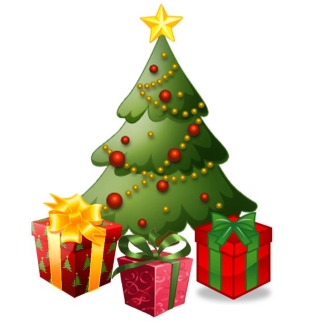               Infants  Christmas PartyOur Christmas party is on Tuesday 16th December in the afternoon, so children still need to have a hot meal or a packed lunch.The children do not need to wear their school uniform on this day. As the school concert is in the morning, the children will change into their costumes so clothes that are easy to get on and off would be appreciated! We would like the children to bring in just one item from;crisps        small cakes       sausage rolls      biscuitssmall cooked sausages       savouries –cheese minis,pringlesDrink will be provided.They can bring this to school on the day of the party.Thank you   Mrs Askew      Mrs Fox         Miss Olling-Wood